	   Trần Thị Ngọc YếnUBND QUẬN LONG BIÊNTRƯỜNG THCS THƯỢNG THANH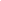   LỊCH CÔNG TÁC TUẦN NĂM HỌC 2023 - 2024TỪ 13/11/2023 ĐẾN NGÀY 19/11/2023ThứBuổiND công việc, thời gian, địa điểmPhân công nhiệm vụBGH trựcHai13/11S- Tiết 1: Chào cờ - Tiết 3: Chuyên đề ngữ văn Lớp 7A5 - Đ/c Điệp - Đ/c: Thư, Thùy Dung, GVCN các lớp- Đ/c Điệp và tổ nhóm CMĐ/c YếnHai13/11C- Thu tác phẩm dự thi “Thầy cô trong mắt em”, gửi qua mail- 17h20: Bồi dưỡng học sinh yếu khối 9 – môn Văn- Đ/c Thùy Dung- GV dạy theo pcĐ/c YếnBa14/11S- 7h15: Kiểm tra đầu giờ môn Toán Khối 9- Gửi giấy mời dự Ngày nhà giáo Việt Nam 20/11 (tới giáo viên hưu, lãnh đạo phường, quận)- 9h10: Tập Thể dục giữa giờ - Kiểm tra lớp 7A5- Tiết 4: Chuyên đề toán lớp 8A3 – Đ/c Duyên- GV trong kiểm tra theo p/c- Các Đ/c: Hoài, Hường, Mai phụ trách; Đ/c Thắng in giấy mời- Đ/c Thùy Dung- Đ/c Duyên và tổ nhóm CMĐ/c HoàiBa14/11C- Chúc mừng các cán bộ nhà giáo nghỉ hưu- 17h20: Bồi dưỡng học sinh yếu khối 9 – môn Toán- BGH, CTCĐ, TTCM- GV dạy theo pcĐ/c HoàiTư15/11S- 8h30: Tham dự lễ kỷ niệm ngày nhà giáo Việt Nam 20/11 tại Cung VH-HN Việt Xô- Đ/c Yến HTĐ/c HườngTư15/11C- BGH dự giờĐ/c HườngNăm16/11S- 7h15: Kiểm tra đầu giờ môn Tiếng Anh Khối 9- 8h30: Tham dự lễ tuyên dương khen thưởng nhân dịp kỷ niệm ngày nhà giáo Việt Nam 20/11 tại Khu Liên cơ quận LB- 9h10: Tập Thể dục giữa giờ - Kiểm tra lớp 8A1- GV trông đầu giờ theo p/c- Các Đ/c: Yến HT, Mai, Hải Anh tham dự- Đ/c Thùy DungĐ/c HoàiNăm16/11C- Thu sản phẩm dự thi nét đẹp thầy cô- 17h20: Bồi dưỡng học sinh yếu khối 9 – môn Anh- Đ/c Thùy Dung- GV dạy theo pcĐ/c HoàiSáu17/11S- BGH dự giờĐ/c YếnSáu17/11C- Tổ chức thi đồng ca “Khoảnh khắc tỏa sáng” tại nhà thể chất- Lao động vệ sinh khử khuẩn: Lớp 6A3, 6A4- Các Đ/c: Hoài Trang, Thùy Dung, S.Hường- GVCN và học sinh các lớp 6A3, 6A4Đ/c YếnBảy18/11S- 7h15: Kiểm tra đầu giờ môn Văn Khối 9- Tiết 1,2: Học CLB EYT Khối 6,7- GV trông kiểm tra theo p/c- GV phụ trách CLB EYTĐ/c HườngBảy18/11C- Tiết 1,2: Học CLB EYT Khối 8- Hoàn thành công tác chuẩn bị lễ mít tinh kỷ niệm ngày nhà giáo Việt Nam 20/11- GV phụ trách CLB EYT- Đ/c Hoài phụ tráchĐ/c HườngCN19/11S- Tham dự mít tinh kỷ niệm ngày nhà giáo Việt Nam 20/11 tại UBND phường Thượng Thanh- 100% CBGV-NVBV trựcCN19/11C- BV trựcBV trựcThượng Thanh, ngày 13 tháng 11 năm 2023HIỆU TRƯỞNG